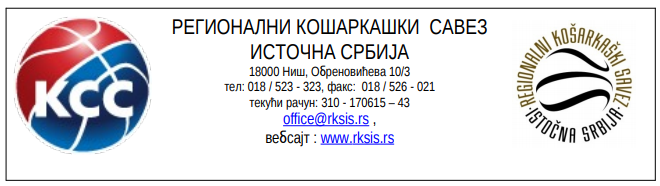 -ПРИПРЕМНИ ТРЕНИНГ-У складу са календаром активности селективног погона КСС за 2018/2019 годину  за Регион Источна -Јужна Србија  одржаће се турнир региона КСС-Крагујевац 17-19/05/2019 за 2006. годиште и 24-26/05/2019 за 2005. годиште. Сходно томе,одржаће се тренинг у  АЛЕКСИНЦУ-Спортска хала –НЕДЕЉА 21/04/2019 у термину: -2006 годиште 11:00-13:00 часова-2005 годиште 13:00-15:00 часоваИграчи су обавезни да понесу спортску опрему (лопта обавезно) и да присуствују прозивци      најмање 20 минута пре заказаног почетка тренинга. Присуство родитеља тренингу је забрањено.*Шири списак играча за турнир региона 2005. годиште (Регион Источна Србија и Регион Јужна Србија):1. Ташић Виктор, Тријумф2. Стаменковић Душан, Пирот3. Игњатовић Лука, ОКК Јуниор             4. Мишић Павле, ОКК Јуниор5. Извонар Игор, Златара Мајданпек6. Трандафиловић Лука, Младост Зајечар7. Тасић Димитрије, Константин8. Ђорђевић Петар, Тимок9. Ћирић Петар, Младост Бела Паланка10. Ристић Алекса, Нибак11. Станковић Урош, Тријумф12. Дамјановић Алекса, Константин13. Гоцић Вук, Тријумф14. Петровић Никола, Константин15. Тасковић Илија, ОКК Јуниор16. Милојевић Илија, Јуниор17. Милосављевић Јанко, Сокобања18. Стојиљковић Андрија, Власотинце19. Тасић Лазар, Актавис20. Илић Алека, Морава21. Митић Никола, Актавис22. Шакић Петар, Пробаскет23. Становић Урош, Ол Стар24. Станојевић Павле, Нибак25. Марковић Алекса, Тријумф*Шири списак играча 2006. Годиште (Регион Јужна Србија)
1. Станојковић Богдан – Пантери2. Арсић Арсеније – Пантери3. Стошић Лука – Пантери4. Ристић Вељко – Пантери5. Станковић Марјан – Радник6. Мијалковић Лазар – Ол Стар7. Валчић Јован – Ол Стар8. Ловић Павле – Куршумлија9. Јокановић Марко – Актавис10. Петровић Немања – Власотинце11. Зечевић Александар – Пробаскет12. Живоиновић Никола – Морава13. Стојановић Петар - Ол Стар14. Митић Огњен - Плеј оф15. Вељовић Андрија, Актавис16. Николић Никола - Пробаскет*Шири списак играча 2006. Годиште (Регион Источна Србија)1. Накић Илија, Константин2. Бабић Михајло, ОКК Јуниор3. Лакић Илија, ОКК Јуниор4. Ђорђевић Давид, ОКК Јуниор5. Станковић Димитрије, Тријумф6. Манић Марко, Пирот7. Цветковић Лазар, Младост Бела Паланка8. Живановић Миљан, Тимок9. Првановић Урош, Тимок10. Живковић Андреј, ОКК Јуниор11. Савић Матија, ОКК Јуниор12. Петровић Павле, ОКК Јуниор13. Петрушић Урош, Тријумф14. Петровић Душан, Тимок15. Вељковић Душан, Тимок16. Петровић Андрија, Тимок17. Живковић Михајло, Тријуф18. Илић Младен, Младост Бела Паланка19. Јанковић Немања, ОКК Јуниор20. Филиповић Дејан, ТријумфПрисутни тренери РКСИС и РКСЈС: Спасић Марко и Станојковић Марјан.УАлексинцу:                                                                            Регионални стручни сарадници::15-04-2019                                                                                Здравковић  Иван                                                                                                   Михајловић  Маријо.